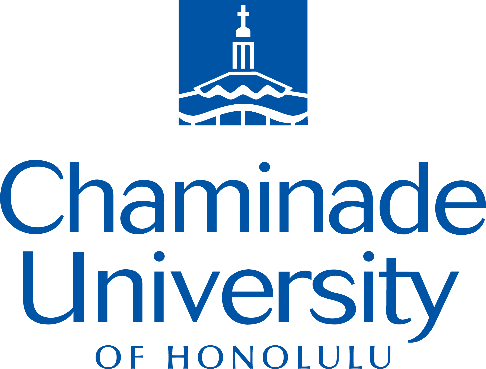 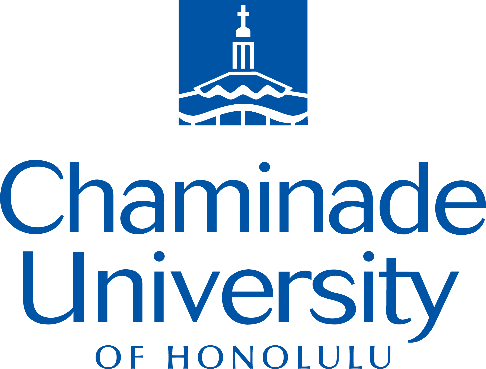 Course Number: NUR 852Course Title: DNP Scholarly Project I: Design and Ethical Consideration of Practice Application 
Department Name: Doctor of Nursing Practice program 
College/School/Division Name: School of Nursing and Health Professions 
Term: Summer 2022Course Credits: 4Class Meeting Days/Hours/Location: Online; AsynchronousInstructor Names: 
Kathleen Burger, PhD, MSN, MSEd, RN, CNE
Professor/Executive Leader Track Coordinator/Parish Health CoordinatorEmail: kathleen.burger@chaminade.eduPhone: Cellphone 631-682-8026Office Location: Chaminade Campus – Henry Hall 118 FOffice Hours: By appointment via phone, Zoom, or in-personMy Time Zone: Hawaii Standard Time (HST)University Course Catalog Description and OverviewThis course builds on the problem identified and the literature review completed in NUR 850. The DNP Scholarly Project is a faculty-guided scholarly experience that provides evidence of critical thinking and ability to apply translational research principals through proposal design and development. This course is graded on a Pass/No Pass basis. (Includes 140 clinical hours.) (Approval of Executive Summary of Project and submission to IRB)Instructional Contact and Credit HoursStudents can expect 15 hours of instructional engagement for every 1 semester credit hour of a course. Instructional engagement activities include lectures, presentations, discussions, group work, and other activities that would normally occur during class time. Instructional engagement activities will all be virtual. In addition to instructional engagement, students can expect to complete 3 hours of outside work for every 1 semester credit hour of a course. Outside work includes preparing for and completing readings and assignments. Such outside work includes, but is not limited to, all research associated with completing assignments, work with others to complete a group project, participation in tutorials, labs, simulations, and other electronic activities that are not a part of the instructional engagement, as well as any activities related to preparation for instructional engagement.Marianist Values
This class represents one component of your education at Chaminade University of Honolulu. An education in the Marianist Tradition is marked by five principles and you should take every opportunity possible to reflect upon the role of these characteristics in your education and development:Education for formation in faithProvide an integral, quality educationEducate in family spiritEducate for service, justice, and peaceEducate for adaptation and changeNative Hawaiian ValuesEducation is an integral value in both Marianist and Native Hawaiian culture. Both recognize the transformative effect of a well-rounded, value-centered education on society, particularly in seeking justice for the marginalized, the forgotten, and the oppressed, always with an eye toward God (Ke Akua). This is reflected in the 'Olelo No'eau (Hawaiian proverbs) and Marianist core beliefs:Educate for Formation in Faith (Mana) E ola au i ke akua (ʻŌlelo Noʻeau 364) May I live by GodProvide an Integral, Quality Education (Na'auao) Lawe i ka maʻalea a kūʻonoʻono (ʻŌlelo  Noʻeau 1957) Acquire skill and make it deepEducate in Family Spirit ('Ohana) ʻIke aku, ʻike mai, kōkua aku kōkua mai; pela iho la ka nohana ʻohana ('Ōlelo Noʻeau 1200) Recognize others, be recognized, help others, be helped; such is a family relationshipEducate for Service, Justice and Peace (Aloha) Ka lama kū o ka noʻeau (ʻŌlelo Noʻeau 1430) Education is the standing torch of wisdomEducate for Adaptation and Change (Aina) ʻAʻohe pau ka 'ike i ka hālau hoʻokahi (ʻŌlelo Noʻeau 203) All knowledge is not taught in the same schoolProgram Learning Outcomes (PLO)Upon completion of the DNP program, the student will demonstrate the ability to:       Knowledge for Nursing PracticeIntegrate nursing science with knowledge from biophysical, psychosocial, analytical, ethics, and organizational sciences as the basis for advanced practice nursing using new approaches to care delivery.Systems-Based Practice, Quality, and SafetyCreate and lead high-quality and safe nursing care in a complex global health care environment.Scholarship for Nursing PracticeCreate and disseminate knowledge in evidence-informed practice.Information Systems and Patient Healthcare TechnologiesEvaluate emerging technologies for their ability to improve health care outcomes.Person-Centered CareEvaluate health policy and advocate for social justice and access to health care, especially for Hawai’ian and Pacific Islanders and other unique populations. Interprofessional PartnershipsCreate collaborative interprofessional relationships to improve patient and population health outcomes with an emphasis on select populations, including Hawai’ian and Pacific Islanders.Population HealthEvaluate the social, cultural, and environmental dimensions of population health in practice patterns/systems.Advanced Practice Nursing Professionalism; Personal, Professional, and Leadership DevelopmentIndependently assess, diagnose, treat, and manage culturally diverse populations.Course Learning Outcomes (CLO)Upon completion of the course the student will demonstrate the ability to: :1. Collaborate with clinical and academic partners on the development of a DNP scholarly project.2. Create a relevant, feasible, and safe DNP scholarly project plan that advances health care and promotes positive change for persons, groups, or populations. 3. Apply information literacy skills in constructing a DNP scholarly project proposal.  4. Synthesize knowledge from clinical expertise, patient values, and evidence-based sources for translation into the DNP project plan.5. Analyze and select appropriate theories, measurement tools and methods to support a DNP scholarly project.6. Construct a DNP scholarly project plan that reflects ethical research practices, social justice, and a person-centered approach. 7. Develop an Institutional Review Board (IRB) application for submission to Chaminade University of Honolulu (CUH) and clinical organization IRBs.8. Outline the connection between activities carried out in planning a DNP scholarly project with the professional competencies of the DNP Essentials.NUR852 course learning outcomes (CLO) align with the DNP program learning outcomes as well as Marianist and Native Hawaiian values. Required Learning MaterialsTextbooks
American Psychological Association (2020). Publication manual of the American Psychological Association (7th ed.). Harper Collins.Bonnel, W., & Smith, K.V. (2022) Proposal writing for clinical nursing and DNP projects (3rd ed.). Springer Publishing. ISBN 978-0-8261-4894-0 Teaching / Learning StrategiesThis course is a faculty-guided scholarly experience in which each student will design an evidence-based plan for their proposed DNP project. The development of this proposal will require each student’s due diligence in managing their time appropriately to make steady progress according to the designated timeline on the course schedule. It will also entail a conscientious approach reflective of a DNP clinical scholar that includes a ‘deep-dive’ into the research literature combined with ‘deep-thought’, cogent scholarly writing, and an overall rigorous approach to building a scholarly project proposal.  Attendance and Participation 
Attendance and participation in this course will be evaluated based on required weekly online and/or email collaboration between the student and instructor.  When course enrollment permits, class discussions will also be used to measure regular attendance and students will be expected to actively participate in all online class discussions. Assignments
Evaluation Methods and Grading Scale Students must achieve a final grade of B or higher to pass this course. As per the Chaminade University Graduate Catalog, students who fail a course (i.e., receive a grade of C, F, or NC) must repeat the course within 12 months and receive a CR or a grade of B or higher.  
In addition, students must complete all assignments to achieve a passing grade in this course.
*The College of Nursing and Health Professions does not round grades. For example, a score of 89.7 will be recorded as 89% and a B grade.  
Late Work PolicyIt is expected that assignments will be submitted on time. Late assignments will be subject to a deduction of 5% per day. No late assignments will be accepted after 48 hours. Extensions on writing assignments are not provided unless prior arrangements have been made with faculty at least a week prior to the assignment due date or unless there are extenuating circumstances. Requests made within the week prior to the due date will not be granted unless there is an emergency. Grades of "Incomplete"  An Incomplete grade is granted at the discretion of the faculty of record and must be aligned with the University policies. Receiving an "Incomplete" for a nursing course that is a prerequisite for a forthcoming nursing course must be completed prior to the start of the new course.Writing PolicyAll written assignments should be formatted to APA 7th edition standards and must be submitted as MS word documents. No google docs, pdf, pages, or other formats will be accepted. Use the following format for naming your assignments:  lastname.assignmentnameInstructor and Student CommunicationQuestions for this course can be emailed to the instructor and must be sent using your Chaminade email. Online and phone conferences can also be    arranged. Response time is usually within 24 hours, but weekends and University holidays may extend response time to 48 hours.Online Course GuidelinesChaminade uses Canvas as the online learning management system (LMS) platform. Please review the Student Tutorial located on the Canvas course dashboard regarding instructions on accessing and submitting materials and assignments. If you are unable to find answers using the student tutorial, you may also contact the assigned faculty with questions regarding course navigation.Students should follow standard Netiquette guidelines, including but not limited to using the same common courtesy, politeness, and appropriate online behaviors as would be used in a face-to-face environment.Disability AccessIf a student needs individual accommodations to meet course outcomes because of a documented disability, please speak with the course instructor to discuss individual needs as soon as possible so that you may have the opportunity for full participation in class and a fair assessment of your work. Students with special needs who meet criteria for the Americans with Disabilities Act (ADA) provisions must provide written documentation of the need for accommodations from the Counseling Center by the end of week three of the class, in order for instructors to plan accordingly. If a student would like to determine if they meet the criteria for accommodations, they should contact the Kōkua ʻIke Coordinator at (808) 739-8305 for further information (ada@chaminade.edu).Failure to provide written documentation through the Counseling Center will prevent instructor(s) from making the necessary accommodations, as instructors cannot provide accommodations unless they have been prescribed by the Counseling Center. Once a student has received an official notice of accommodations from the Counseling Center, it is also very important to discuss these accommodations directly with all instructors so that they can better support student needs. If a student has specific questions regarding individualized accommodations, the student may speak directly with the instructor and/or contact the Counseling Center. Title IX ComplianceChaminade University of Honolulu recognizes the inherent dignity of all individuals and promotes respect for all people. Sexual misconduct, physical and/or psychological abuse will not be tolerated at CUH. If a student has been the victim of sexual misconduct, physical and/or psychological abuse, they are encouraged to report this matter promptly. Faculty members promote safe and healthy environments, and any sexual, physical, and/or psychological misconduct or abuse will be reported to the Title IX Coordinator. If you or someone you know has been harassed or assaulted, you can find the appropriate resources by visiting Campus Ministry, the Dean of Students Office, the Counseling Center, or the Office for Compliance and Personnel Services.Attendance PolicyStudents are expected to attend regularly all courses for which they are registered. Students should notify their instructors when illness or other extenuating circumstances prevent them from  attending class, and they should make arrangements to obtain missed information and complete missed assignments. Notification may be done by emailing the instructor’s Chaminade email address, calling the instructor’s campus extension, or by leaving a message with the instructor’s division office. It is the instructor’s prerogative to modify the deadlines of course requirements accordingly. Any student who stops attending a course without officially withdrawing may receive a failing grade. Students may be automatically withdrawn from the class or receive a failing grade if there are  three or more absences, or two absences in a row, in a 15-week term.Students with disabilities who have obtained accommodations from the Chaminade University of Honolulu ADA Coordinator may be considered for an exception when the accommodation does not materially alter the attainment of the learning outcomes. Federal regulations require continued attendance for continuing payment of financial aid. When illness or personal reasons necessitate continued absence, the student should communicate first with the instructor to review options. Anyone who stops attending a course without official withdrawal may receive a failing grade or be withdrawn by the instructor at the instructor’s discretion.Academic Conduct PolicyAny community must have a set of rules and standards of conduct by which it operates. At Chaminade, these standards are outlined so as to reflect both the Catholic, Marianist values of the institution and to honor and respect students as responsible adults. All alleged violations of the community standards are handled through an established student conduct process, outlined in the Chaminade University of Honolulu Student Handbook and the DNP Student Handbook, and operated within the guidelines set to honor both students’ rights and campus values.Students should conduct themselves in a manner that reflects the ideals of the University. This includes knowing and respecting the intent of rules, regulations, and/or policies presented in the Student Handbook and Program Catalog, and realizing that students are subject to the University’s jurisdiction from the time of their admission until their enrollment has been formally terminated. Please refer to the Chaminade University of Honolulu Student Handbook and DNP Student Handbook for more details. A copy of the Student Handbook is available on the Chaminade website.Unless otherwise instructed, all course submissions should follow the formatting of the Publication Manual of the American Psychological Association, 7th   Edition format. The faculty of the School of Nursing and Health Professions at Chaminade University of Honolulu is dedicated to providing a learning environment that supports scholarly and ethical writing, free from academic dishonesty and plagiarism. This includes the proper and appropriate referencing  of all sources. Students may be asked to submit course assignments through an online authenticity resource (e.g., Turnitin), which helps students and instructors detect potential cases of academic dishonesty.TechnologyA computer with the following technology is required in order to complete courses in the DNP  program: at least Windows 10 (for PCs), at least Mac OS X 10.5.8 (for Macs); a current antivirus program; the current Microsoft Office (PowerPoint and Word) and Adobe Acrobat; a standard web browser; and an internet or broadband connection with speed and connectivity to support internet searches and video conferencing. Installation of proctoring software may be required.Course Schedule Available on the Canvas course siteAlignment of 
Learning OutcomesCLO1CLO2CLO3CLO4CLO5CLO6CLO7CLO
8DNP Program Learning Outcomes62,5,71,43151,58Marianist Values34,52,52,52,51,442,4Native Hawaiian Values34,52,52,52,51,442,4Collaboration with Instructor and Project Site Liaison
Students will communicate with their instructor at a minimum once/week to discuss progress on the development of the DNP Scholarly Project Proposal Paper/Presentation. This can occur via email, Zoom, or in person by appointment. At the beginning of the semester each student should collaborate with their instructor to set up a regular schedule of meeting days/times. In addition, students will collaborate with their project site liaison at regular intervals.Collaborative Institutional Training Institute (CITI) Protected Human Participants Research Training
Students will complete CITI Training following the instructions on the CUH IRB webpage IRB Training – Chaminade University of Honolulu. Please note, NIH training modules are not required and cannot be substituted for CITI training.  Students should consult with their DNP Scholarly Project Chairperson to determine which CITI course (Basic Biomedical Investigator, Social Behavioral Educational Investigator or Research with data or laboratory specimen’s investigator) modules should be completed. Final Draft of DNP Scholarly Project Proposal Paper Section I 
Students will complete Section I of their DNP project proposal paper using the writing guidelines supplied on the Canvas course site.Final Draft of DNP Scholarly Project Proposal Paper Section II Students will complete Section II of their DNP project proposal paper using the writing guidelines supplied on the Canvas course site.Final Draft of DNP Scholarly Project Proposal Paper Section III Students will complete Section III of their DNP project proposal paper using the writing guidelines supplied on the Canvas course site.DNP Scholarly Project Proposal Paper 
Students will format Sections I-III along with an abstract, table of contents, and appendices into a final proposal paper using the guidelines contained on the DNP Project Proposal/Paper rubric.  This paper must meet all rubric criteria to pass the course and to proceed to a presentation of the DNP Project Proposal. Rubrics are available on the Canvas course site.DNP Scholarly Project Proposal Presentation
Students will present their project plan to their DNP Scholarly Project Team and an assigned peer for approval. This will be in the form of a professional slide presentation and can be conducted either in person or via Zoom.  The project proposal will be evaluated by the DNP Scholarly Project Team using the DNP Project Proposal/Paper rubric. This presentation must meet all rubric criteria to pass the course and to proceed to IRB application submission. Rubrics are available on the Canvas course site.IRB Application
Students will prepare an IRB application once formal approval of the DNP Project Proposal has been received by the DNP Scholarly Project Team. This application must conform with the instructions and form guidelines contained on the CUH IRB Webpage IRB: How to Apply – Chaminade University of Honolulu and in consideration of the criteria contained on the SONHP EBP & Research Committee Pre-IRB Research / Project Rubric supplied on the Canvas course site. Prior to submission to the CUH IRB and/or Clinical Site IRB board(s), the application must be approved by both DNP Scholarly Project Chairperson and the SONHP EBP & Research Committee. DNP Practicum Log
Students will maintain a record of the project hours completed through preparation of the DNP project plan proposal and how they correlate to the competencies of the DNP Essentials. Hours are to be submitted weekly to the Project Concert web platform.Evaluation Method
All assignments must be completed and fulfill all rubric criteria% of Total GradeGrading Scale*Collaboration with instructor and project site liaisonP/FA   = 90-100 %    CITI Protected Human Participants Research TrainingP/FB   = 80-89%Final Draft of DNP Scholarly Project Proposal Section I P/FC   = Below 80%
and a failing course grade.Final Draft of DNP Scholarly Project Proposal Section IIP/FC   = Below 80%
and a failing course grade.Final Draft of DNP Scholarly Project Proposal Section IIIP/FC   = Below 80%
and a failing course grade.Final DNP Scholarly Project Proposal Paper P/FC   = Below 80%
and a failing course grade.DNP Scholarly Project Proposal PresentationP/FC   = Below 80%
and a failing course grade.IRB ApplicationP/FC   = Below 80%
and a failing course grade.DNP Practicum LogP/FC   = Below 80%
and a failing course grade.TOTAL100%C   = Below 80%
and a failing course grade.